2012-2013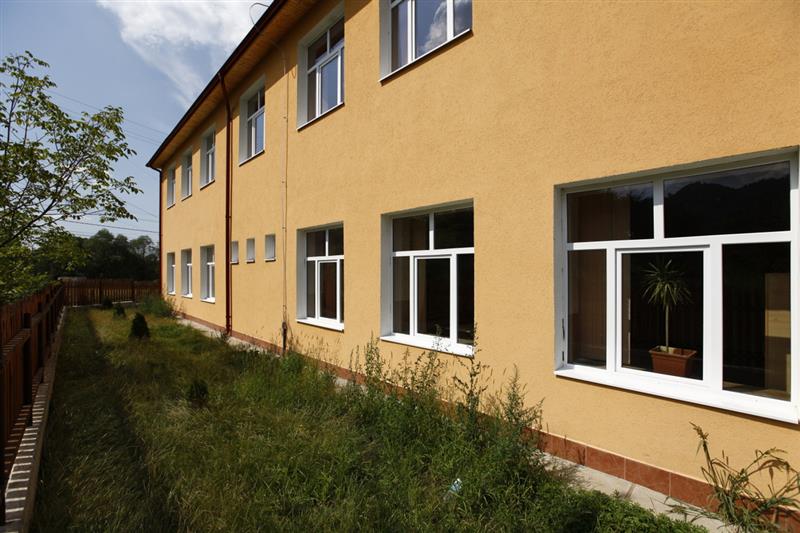 